Spojená škola internátna, Fatranská 3321/22, 010 08 Žilina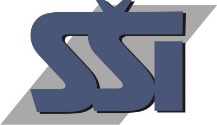 Učebný odbor 2985 G cukrárska výrobaZoznam osobných ochranných pracovných prostriedkov a materiálno-technického zabezpečenia:prezuvky na teoretické vyučovanie: sandále, šľapky so svetlou podrážkoubiele tričko – 2ks (bez loga)biele pracovné nohavice – 1ksbiele zdravotné poltopánky s protišmykovou podrážkoubiele ponožkybiela pokrývka hlavy (čiapka, šatka)biela zásterauterákutierkaZdravotný preukazvydáva všeobecný obvodný lekár, najlepšie na celé obdobie štúdia – 3 roky